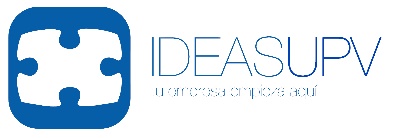 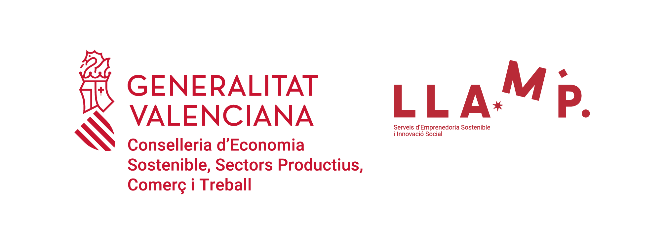 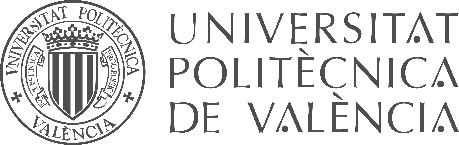 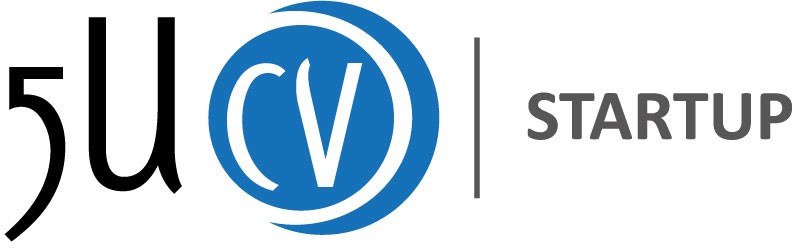 CONCURSO 5U-CV STARTUP - 2021FORMULARIO SOLICITUDCategoría a la que se presenta:                    CATEGORIA STARTUP                                                                                                CATEGORIA JUNIOR  Nombre del proyecto / startup y su forma jurídica (según el caso):Fecha de constitución / actividad de la empresa (en su caso):Breve descripción del proyecto empresarial o de la actividad de la empresa:Justifica brevemente el triple impacto (económico, social y ambiental) del proyecto o startup:Nombre y apellidos del portavoz del equipo promotor UPV:DNI:Email (Correo electrónico del portavoz):Teléfono de contacto:Campus UPV al que pertenece el portavoz:            VALENCIA                GANDIA                ALCOYEscuela/Facultad UPV a la que pertenece el portavoz: Fecha y FIRMA:Participantes: La solicitud firmada, junto con el resto de documentación requerida, deberán presentarse en cualquiera de las oficinas de Registro de la UPV, en la sede electrónica de la UPV https://sede.upv.es, a través del Registro Electrónico Común de la Administración del Estado, que se realiza a través del enlace: https://rec.redsara.es/registro/action/are/acceso.do , o por cualquiera de los medios establecidos en el artículo 16.4 de la Ley 39/2015, de 1 de Octubre, del Procedimiento Administrativo Común de las Administraciones Públicas, dirigiendo la solicitud a IDEAS UPV.Las oficinas de Registro en la UPV son:Registro General de la UPV, Camino de Vera, s/n. 46022 Valencia. Registro de la Escuela Politécnicas Superior de Alcoy, Plaza Ferrándiz y Carbonell, s/n. 038001 Alcoy (Alicante). Registro de la Escuela Politécnica Superior de Gandía, Calle Paraninfo, 1. 46730 Gandía (Valencia). Registro General: Entregar a IDEAS UPV.Pág. 1 de 2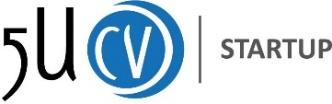 SOLICITUD CONCURSO 5U-CV STARTUP 2021                     EQUIPO EMPRENDEDOR                           Nombre y apellidos	DNI                     Teléfono     Email	FirmaPág. 2 de 2